VJERONAUKZADATAK: OBOJI SLIKUCRKVA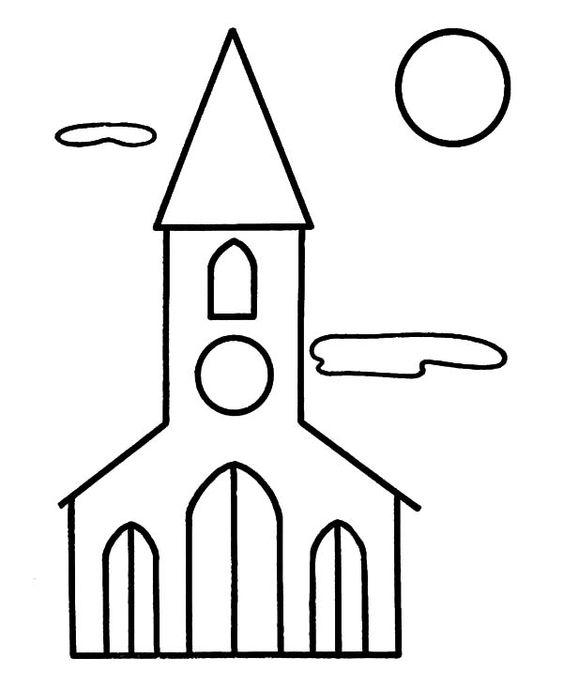 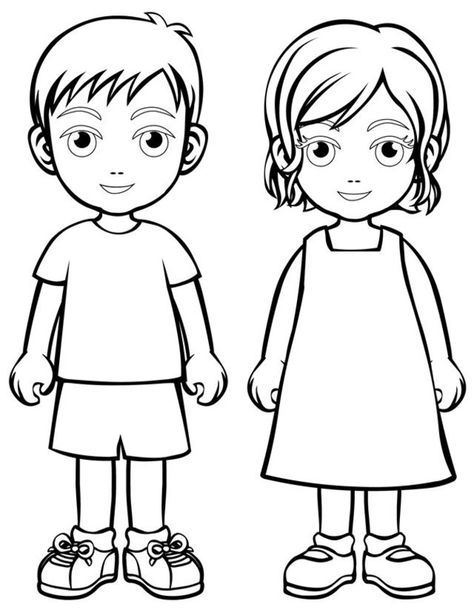 